Основные направления деятельности государственных органов по повышению эффективности противодействия коррупции:1.	проведение единой государственной политики в области противодействия коррупции;2.	создание механизма взаимодействия правоохранительных и иных государственных органов с гражданами и институтами гражданского общества по вопросам противодействия коррупции 3.	совершенствование системы и структуры государственных органов, создание механизмов общественного контроля за их деятельностью;4.	введение антикоррупционных стандартов5.	обеспечение независимости средств массовой информации;6.	устранение необоснованных запретов и ограничений, особенно в области экономической деятельности;7.	унификация прав государственных и муниципальных служащих, лиц, замещающих государственные должности Российской Федерации, государственные должности субъектов Российской Федерации, должности глав муниципальных образований, муниципальные должности, а также устанавливаемых для указанных служащих и лиц ограничений, запретов и обязанностей;ОСНОВНЫЕ ПОНИТИЯКоррупцияЗлоупотребление служебным положением, дача взятки, получение взятки, злоупотребление полномочиями, коммерческий подкуп либо иное незаконное использование физическим лицом своего должностного положения вопреки законным интересам общества и государства в целях получения выгоды в виде денег, ценностей, иного имущества или услуг имущественного характера, иных имущественных прав для себя или для третьих лиц либо незаконное предоставление такой выгоды указанному лицу другими физическими лицами.Противодействие коррупции	Деятельность федеральных органов государственной власти, органов государственной власти субъектов Российской Федерации, органов местного самоуправления, институтов гражданского общества, организаций и физических лиц в пределах их полномочий:а) по предупреждению коррупции, в том числе по выявлению и последующему устранению причин коррупции (профилактика коррупции);б) по выявлению, предупреждению, пресечению, раскрытию и расследованию коррупционных правонарушений (борьба с коррупцией);в) по минимизации и (или) ликвидации последствий коррупционных правонарушений.Прокуратура г. Бородино Красноярского края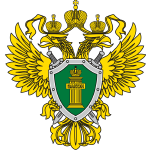 Противодействие коррупцииг. Бородино, ул. Ленина 6+7 (39168) 3-28-32УГОЛОВНАЯ ОТВЕТСТВЕННОСТЬ ЗА КОРРУПЦИОННУЮ ДЕЯТЕЛЬНОСТЬУК РФ Статья 285. Злоупотребление должностными полномочиямиИспользование должностным лицом своих служебных полномочий вопреки интересам службы, если это деяние совершено из корыстной или иной личной заинтересованности и повлекло существенное нарушение прав и законных интересов граждан или организаций либо охраняемых законом интересов общества или государства -Наказывается лишением свободы сроком до 10 лет.УК РФ Статья 291.2. Мелкое взяточничествоПолучение взятки, дача взятки лично или через посредника в размере, не превышающем десяти тысяч рублей -Наказывается лишением свободы сроком до 3 лет.УК РФ Статья 291. Дача взяткиДача взятки должностному лицу, иностранному должностному лицу либо должностному лицу публичной международной организации лично или через посредника (в том числе, когда взятка по указанию должностного лица передается иному физическому или юридическому лицу) -Наказывается лишением свободы сроком до 15 лет.УК РФ Статья 290. Получение взяткиПолучение должностным лицом, иностранным должностным лицом либо должностным лицом публичной международной организации лично или через посредника взятки в виде денег, ценных бумаг, иного имущества либо в виде незаконных оказания ему услуг имущественного характера, предоставления иных имущественных прав (в том числе когда взятка по указанию должностного лица передается иному физическому или юридическому лицу) за совершение действий (бездействие) в пользу взяткодателя или представляемых им лиц, если указанные действия (бездействие) входят в служебные полномочия должностного лица либо если оно в силу должностного положения может способствовать указанным действиям (бездействию), а равно за общее покровительство или попустительство по службе -Наказывается лишением свободы сроком до 15 летУК РФ Статья 291.1. Посредничество во взяточничествеПосредничество во взяточничестве, то есть непосредственная передача взятки по поручению взяткодателя или взяткополучателя либо иное способствование взяткодателю и (или) взяткополучателю в достижении либо реализации соглашения между ними о получении и даче взятки в значительном размере – Наказывается лишением свободы сроком до 12 летНОРМАТИВНАЯ БАЗАФедеральный закон от 25.12.2008 № 273-ФЗ «О противодействии коррупции»Указ Президента Российской Федерации от 16.08.2021 № 478 "О Национальном плане противодействия коррупции на 2021 - 2024 годы"Указ Президента РФ от 19.05.2008 N 815 (ред. от 17.05.2021) "О мерах по противодействию коррупции"В случае нарушения законодательства о противодействии коррупции обращайтесь в органы прокуратурыКонтактные данные Прокуратуры города Бородино Красноярского края:E-mail: krpro118@krasmail.ruТелефон: 7 (39168) 3-37-60 (приемная)Адрес: Красноярский край, Бородино, улица Ленина, 6 ПрокуратураИндекс: 663981